Grand Council Treaty #3 Health Department Presents:
Treaty #3 Personal Support Workers and Nurses: Share Your Story
Please send complete submissions to tassanee.weese@treaty3.ca 
All questions must be filled out to receive honorarium and honorariums will be sent to participants after the deadline: August 9th, 2021.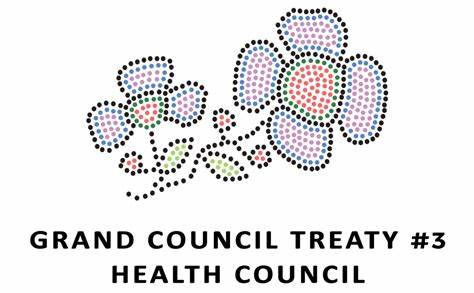 Name: Community:Age:(Optional)Full Mailing Address:Does GCT#3 have permission to share and post your submission?YES                             or                          NOWhat brought you to be a PSW or Nurse? (why did you want to become PSW or Nurse)Tell us about your favourite PSW/Nursing experience?Share on your educational experience to be a PSW/Nurse?Are you currently employed as a PSW/Nurse?Do you have any advice for future personal support workers and nurses?Where do you see yourself in 3 years?Examples:Still working as PSW/NurseDifferent field of work Continuing education 